Красноярский крайНовосёловский районАдминистрация Чулымского сельсоветаПОСТАНОВЛЕНИЕ21.09.2016 г.                         		 п. Чулым                       	№ 129«О переадресации»На основании ст. 9 Закона Красноярского края «Об административно – территориальном устройстве Красноярского края»ПОСТАНОВЛЯЮ:1. Присвоить  адрес жилому дому:Адрес до переадрессации: 662441, Красноярский край, Новоселовский район, п. Чулым, ул. Крупская, д.26, кв.2Адрес после переадрессации: 662441, Красноярский край, Новоселовский район, п. Чулым, ул. Крупской, д.26, кв.22. Контроль за исполнением данного постановления возложить на зам. главы сельсовета Е.А. Лактюшину.3. Постановление вступает в силу со дня подписанияГлава сельсовета:                                                        В.Н. Летников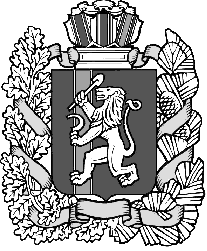 